РАБОЧАЯ ПРОГРАММА УЧЕБНОГО ПРЕДМЕТА «ГРАФИКА»8-9 КЛАСС ПЛАНИРУЕМЫЕ РЕЗУЛЬТАТЫ ИЗУЧЕНИЯ УЧЕБНОГО ПРЕДМЕТА, КУРСАПрограмма позволяет добиваться следующих результатов освоения образовательной программы основного общего образования:личностные:Метапредметные результаты:Предметными результатами являются:Выпускник научится:понимать основные технологические понятия; назначение и технологические свойства материалов; назначение и устройство применяемых ручных инструментов, приспособлений, машин и оборудования; ориентироваться в профессиях и специальностях, связанных с обработкой материалов, созданием изделий из них, получением продукции.рационально организовывать рабочее место; находить необходимую информацию в различных источниках, применять конструкторскую и технологическую документацию; соблюдать требования безопасности труда; распределять работу при коллективной деятельностичитать и выполнять  чертежи, эскизы, схемы, технические рисунки деталей и изделий выявлять общее и особенное в графических методах отображения и чтения информации о трехмерных объектах, процессах, явлениях.Выпускник получит возможность научиться:осуществлять расширенный поиск информации для получения технико-технологических сведений; организации индивидуальной и коллективной трудовой деятельности; обеспечения безопасности труда;выполнять графические работы  с использованием инструментов, приспособлений и компьютерной техники; понять специфические особенности  оформления архитектурных, дизайнерских, технических проектов и правила их выполнения.СОДЕРЖАНИЕ УЧЕБНОГО ПРЕДМЕТА, КУРСАВведение Краткая история графического общения человека. Значение графической подготовки в современной жизни и профессиональнойдеятельности человека. Области применения графики и ее виды. Графический язык. Чертеж. Инструменты, материалы и принадлежности. Понятие о стандартах. Форматы, основная надпись чертежа. Шрифт. Знакомство с единой системой конструкторской документации (ЕСКД ГОСТ). Знакомство с видами графической документации. Организация рабочего места чертежника. Подготовка чертежных инструментов. Оформление формата А4 и основной надписи. Выполнение основных линий чертежа.Метод проецирования и графические способы построения изображенийОсновные виды графических изображений: чертеж, технический рисунок, техническая иллюстрация, схема. Правила оформления чертежей. Метод проецирования. Центральное прямоугольное проецирование. Расположение видов на чертеже. Дополнительные виды. Параллельное проецирование и аксонометрические проекции. Аксонометрические проекции плоских и объемных фигур. Прямоугольная изометрическая проекция. Особенности технического рисунка.Определение необходимого и достаточного количества видов на чертеже. Выбор главного вида и масштаба изображения. Выполнение чертежей плоских и объемных деталей в системах прямоугольной и аксонометрической проекций. Нанесение размеров на чертеже. Выполнение технического рисунка по чертежу.Чтение и выполнение чертежей Основные виды графических изображений: эскиз, чертеж. Образование поверхностей простых геометрических тел. Чертежи геометрических тел. Развертки поверхностей предметов. Формообразование. Эскизы, их назначение и правила выполнения. Графические способы решения геометрических задач на плоскости.Анализ геометрической формы предмета. Чтение эскиза детали и ее описание. Выбор главного вида. Выполнение эскизов плоских и объемных деталей. Нанесение размеров на эскизе с учетом геометрической формы и технологии изготовления детали. Выполнение эскиза детали с натуры. Построение параллельных и перпендикулярных прямых. Деление отрезка и окружности на равные части. Построение и деление углов. Построение овала. Сопряжения.Сечения и разрезы Наложенные и вынесенные сечения. Обозначение материалов в сечениях. Простые разрезы, их обозначения. Местные разрезы. Соединение вида и разреза. Разрезы в аксонометрических проекциях.Вычерчивание чертежа детали с необходимыми сечениями и разрезами. Выполнение чертежа детали с разрезом в аксонометрической проекции.Сборочные чертежи Основные сведения о сборочных чертежах изделий. Понятие об унификации и типовых деталях. Способы представления на чертежах различных видов соединений деталей. Условные обозначения резьбового соединения. Штриховка сечений смежных деталей. Спецификация деталей сборочного чертежа. Размеры, наносимые на сборочном чертеже. Деталировка сборочных чертежей. Чтение сборочного чертежа. Выполнение несложного сборочного чертежа (эскиза) типового соединения из нескольких деталей. Выполнение деталировки сборочного чертежа изделияПрикладная графика Графическое представление информации: графики, диаграммы, гистограммы, пиктограммы, условные знаки. Использование компьютера для выполнения графических работ.Применение информационных технологий для подготовки графической документации.Чтение информации, представленной графическими средствами. Построение графиков, диаграмм по предложенным данным.ТЕМАТИЧЕСКОЕ ПЛАНИРОВАНИЕ с указанием количества часов, отводимых на освоение каждой темыТематическое планирование с определением основных видов учебной деятельности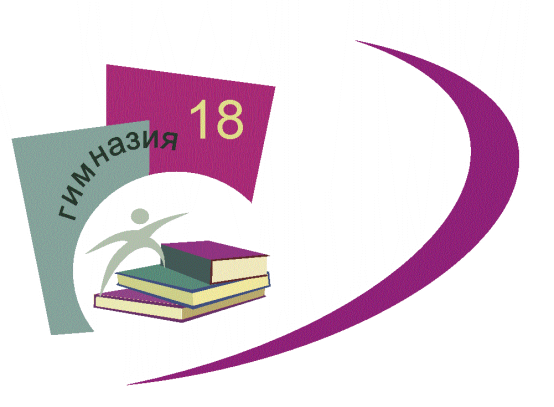 Приложение 1.36.Основной общеобразовательной программы – образовательная программа основного общего образования МАОУ гимназии № 18, утвержденной приказом МАОУ гимназии № 18 от 31.08.2018 г.     № 319У выпускника будут сформированыВыпускник получит возможность для формированияответственное отношение к учению, готовность и способность обучающихся к саморазвитию и самообразованию на основе мотивации к обучению и познанию, осознанный выбор дальнейшей индивидуальной траектории образования на базе ориентировки в мире профессий и профессиональных предпочтений, с учетом устойчивых познавательных интересов, а также основы уважительного отношения к труду, опыт участия в социально значимом труде; целостное мировоззрение, соответствующее современному уровню развития науки и общественной практики, учитывающее социальное, культурное, языковое, духовное многообразие современного мира.• выраженной устойчивой учебно-познавательной мотивации и интереса к учению;• готовности к самообразованию и самовоспитанию;• компетенции к обновлению знаний в различных видах деятельности.Универсальные учебные действияВыпускник научитсяВыпускник получит возможность научитсяРегулятивные универсальные учебные действия• целеполаганию, включая постановку новых целей, преобразование практической задачи в познавательную;• планированию путей достижения цели;• устанавливать целевые приоритеты; • самостоятельно контролировать своё время и управлять им;•основам самоконтроля, самооценки, принятия решений и осуществления осознанного выбора в учебной и познавательной деятельности.• самостоятельно ставить новые учебные цели и задачи;• основам саморегуляции в учебной и познавательной деятельности в форме осознанного управления своим поведением и деятельностью, направленной на достижение поставленных целей;• прилагать волевые усилия и преодолевать трудности и препятствия на пути достижения целей.Коммуникативные универсальные учебные действия• учитывать разные мнения и стремиться к координации различных позиций в сотрудничестве;• формулировать собственное мнение и позицию, аргументировать и координировать её с позициями партнёров в сотрудничестве при выработке общего решения в совместной деятельности;• отображать в речи (описание, объяснение) содержание совершаемых действий как в форме громкой социализированной речи, так и в форме внутренней речи;В области ИКТ компетентности:• создавать различные геометрические объекты с использованием возможностей специальных компьютерных инструментов;• использовать возможности электронной почты для информационного обмена;• строить математические модели.• учитывать разные интересы и обосновывать собственную позицию;• в совместной деятельности чётко формулировать цели группы и позволять её участникам проявлять инициативу для достижения этих целей.В области ИКТ компетентности:• создавать виртуальные модели трёхмерных объектов.• использовать различные приёмы поиска информации в Интернете в ходе учебной деятельности.Познавательные универсальные учебные действия• основам реализации проектно-исследовательской деятельности;• создавать и преобразовывать модели и схемы для решения задач;• осуществлять выбор наиболее эффективных способов решения задач в зависимости от конкретных условий;• давать определение понятиям;• устанавливать причинно-следственные связи.• ставить проблему, аргументировать её актуальность;• делать умозаключения (индуктивное и по аналогии) и выводы на основе аргументации;• использовать компьютерное моделирование № п/пНазвание темыКол-во часов8 класс1Правила оформления чертежа92Способы проецирования143Чтение и выполнение чертежей деталей119 класс4Сечения и разрезы 125Сборочные чертежи 126Прикладная графика 10Итого:68Тема, разделВиды деятельностиВведениеОпределение адекватных способов решения учебной задачи на основе заданных алгоритмов. Комбинирование известных алгоритмов деятельности в ситуациях, не предполагающих стандартное применение одного из них.Творческое решение учебных и практических задач: умение мотивированно отказываться от образца, искать оригинальные решения; самостоятельное выполнение различных творческих работ; участие в проектной деятельности.Приведение примеров, подбор аргументов, формулирование выводов. Отражение в устной или письменной форме результатов своей деятельности.Выбор и использование средств представления информации и знаковых систем (текст, таблица, схема, чертеж, эскиз, технологическая карта, и др.) в соответствии с коммуникативной задачей, сферой и ситуацией общения.Использование для решения познавательных и коммуникативных задач различных источников информации, включая энциклопедии, словари, Интернет-ресурсы и другие базы данных.Владение умениями совместной деятельности: согласование и координация деятельности с другими ее участниками; объективное оценивание личного вклада в решение общих задач коллектива. Оценивание своей деятельности с точки зрения нравственных, правовых норм, эстетических ценностейМетод проецирования и графические способы построения изображенийОпределение адекватных способов решения учебной задачи на основе заданных алгоритмов. Комбинирование известных алгоритмов деятельности в ситуациях, не предполагающих стандартное применение одного из них.Творческое решение учебных и практических задач: умение мотивированно отказываться от образца, искать оригинальные решения; самостоятельное выполнение различных творческих работ; участие в проектной деятельности.Приведение примеров, подбор аргументов, формулирование выводов. Отражение в устной или письменной форме результатов своей деятельности.Выбор и использование средств представления информации и знаковых систем (текст, таблица, схема, чертеж, эскиз, технологическая карта, и др.) в соответствии с коммуникативной задачей, сферой и ситуацией общения.Использование для решения познавательных и коммуникативных задач различных источников информации, включая энциклопедии, словари, Интернет-ресурсы и другие базы данных.Владение умениями совместной деятельности: согласование и координация деятельности с другими ее участниками; объективное оценивание личного вклада в решение общих задач коллектива. Оценивание своей деятельности с точки зрения нравственных, правовых норм, эстетических ценностейЧтение и выполнение чертежейОпределение адекватных способов решения учебной задачи на основе заданных алгоритмов. Комбинирование известных алгоритмов деятельности в ситуациях, не предполагающих стандартное применение одного из них.Творческое решение учебных и практических задач: умение мотивированно отказываться от образца, искать оригинальные решения; самостоятельное выполнение различных творческих работ; участие в проектной деятельности.Приведение примеров, подбор аргументов, формулирование выводов. Отражение в устной или письменной форме результатов своей деятельности.Выбор и использование средств представления информации и знаковых систем (текст, таблица, схема, чертеж, эскиз, технологическая карта, и др.) в соответствии с коммуникативной задачей, сферой и ситуацией общения.Использование для решения познавательных и коммуникативных задач различных источников информации, включая энциклопедии, словари, Интернет-ресурсы и другие базы данных.Владение умениями совместной деятельности: согласование и координация деятельности с другими ее участниками; объективное оценивание личного вклада в решение общих задач коллектива. Оценивание своей деятельности с точки зрения нравственных, правовых норм, эстетических ценностейСечения и разрезыОпределение адекватных способов решения учебной задачи на основе заданных алгоритмов. Комбинирование известных алгоритмов деятельности в ситуациях, не предполагающих стандартное применение одного из них.Творческое решение учебных и практических задач: умение мотивированно отказываться от образца, искать оригинальные решения; самостоятельное выполнение различных творческих работ; участие в проектной деятельности.Приведение примеров, подбор аргументов, формулирование выводов. Отражение в устной или письменной форме результатов своей деятельности.Выбор и использование средств представления информации и знаковых систем (текст, таблица, схема, чертеж, эскиз, технологическая карта, и др.) в соответствии с коммуникативной задачей, сферой и ситуацией общения.Использование для решения познавательных и коммуникативных задач различных источников информации, включая энциклопедии, словари, Интернет-ресурсы и другие базы данных.Владение умениями совместной деятельности: согласование и координация деятельности с другими ее участниками; объективное оценивание личного вклада в решение общих задач коллектива. Оценивание своей деятельности с точки зрения нравственных, правовых норм, эстетических ценностейСборочные чертежиОпределение адекватных способов решения учебной задачи на основе заданных алгоритмов. Комбинирование известных алгоритмов деятельности в ситуациях, не предполагающих стандартное применение одного из них.Творческое решение учебных и практических задач: умение мотивированно отказываться от образца, искать оригинальные решения; самостоятельное выполнение различных творческих работ; участие в проектной деятельности.Приведение примеров, подбор аргументов, формулирование выводов. Отражение в устной или письменной форме результатов своей деятельности.Выбор и использование средств представления информации и знаковых систем (текст, таблица, схема, чертеж, эскиз, технологическая карта, и др.) в соответствии с коммуникативной задачей, сферой и ситуацией общения.Использование для решения познавательных и коммуникативных задач различных источников информации, включая энциклопедии, словари, Интернет-ресурсы и другие базы данных.Владение умениями совместной деятельности: согласование и координация деятельности с другими ее участниками; объективное оценивание личного вклада в решение общих задач коллектива. Оценивание своей деятельности с точки зрения нравственных, правовых норм, эстетических ценностейПрикладная графикаОпределение адекватных способов решения учебной задачи на основе заданных алгоритмов. Комбинирование известных алгоритмов деятельности в ситуациях, не предполагающих стандартное применение одного из них.Творческое решение учебных и практических задач: умение мотивированно отказываться от образца, искать оригинальные решения; самостоятельное выполнение различных творческих работ; участие в проектной деятельности.Приведение примеров, подбор аргументов, формулирование выводов. Отражение в устной или письменной форме результатов своей деятельности.Выбор и использование средств представления информации и знаковых систем (текст, таблица, схема, чертеж, эскиз, технологическая карта, и др.) в соответствии с коммуникативной задачей, сферой и ситуацией общения.Использование для решения познавательных и коммуникативных задач различных источников информации, включая энциклопедии, словари, Интернет-ресурсы и другие базы данных.Владение умениями совместной деятельности: согласование и координация деятельности с другими ее участниками; объективное оценивание личного вклада в решение общих задач коллектива. Оценивание своей деятельности с точки зрения нравственных, правовых норм, эстетических ценностей